Klein Jeseritz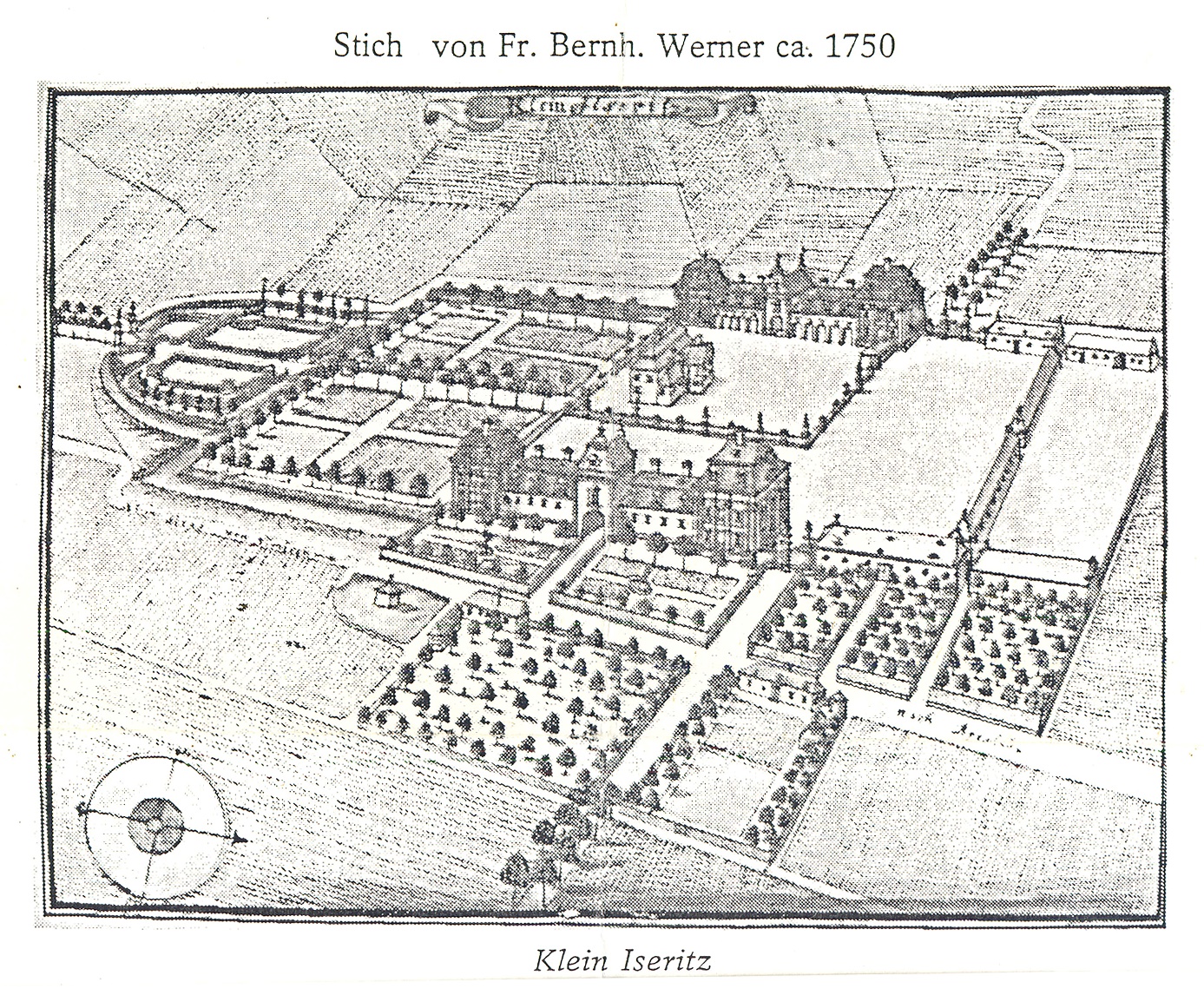 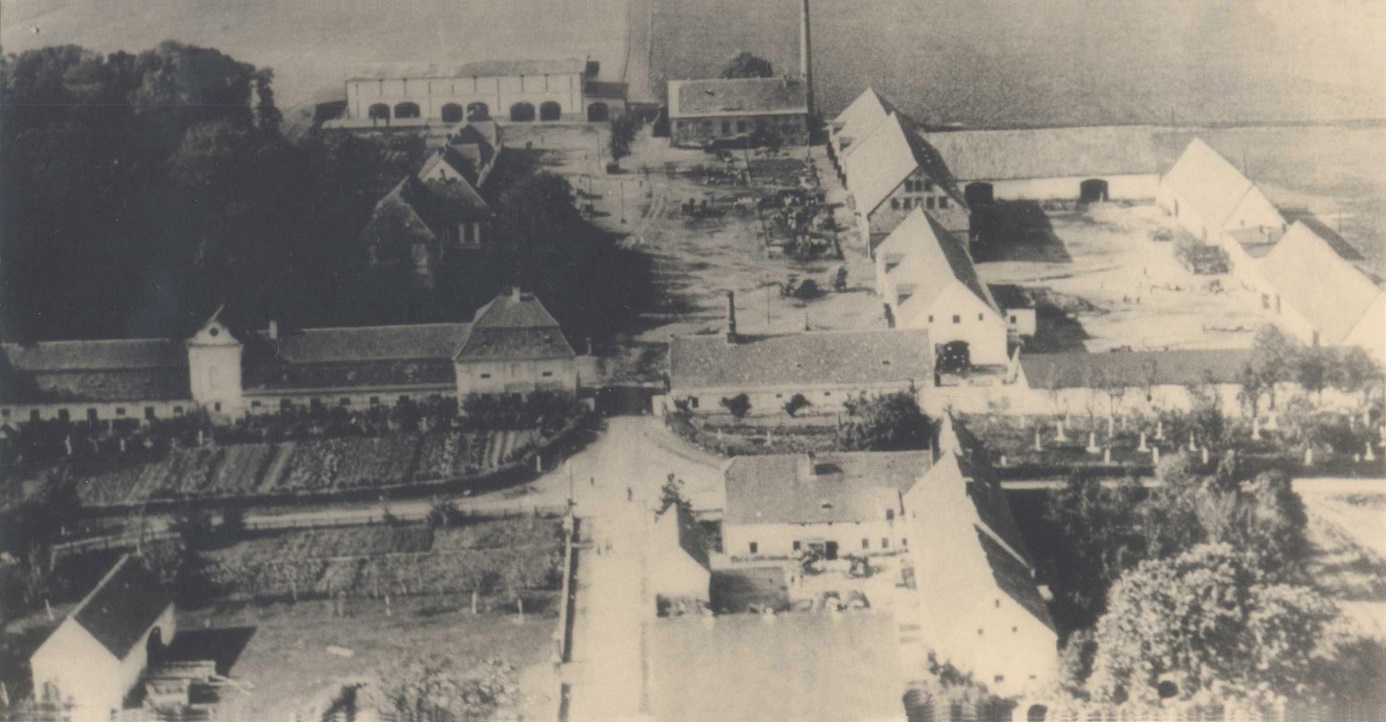 Schloßanlage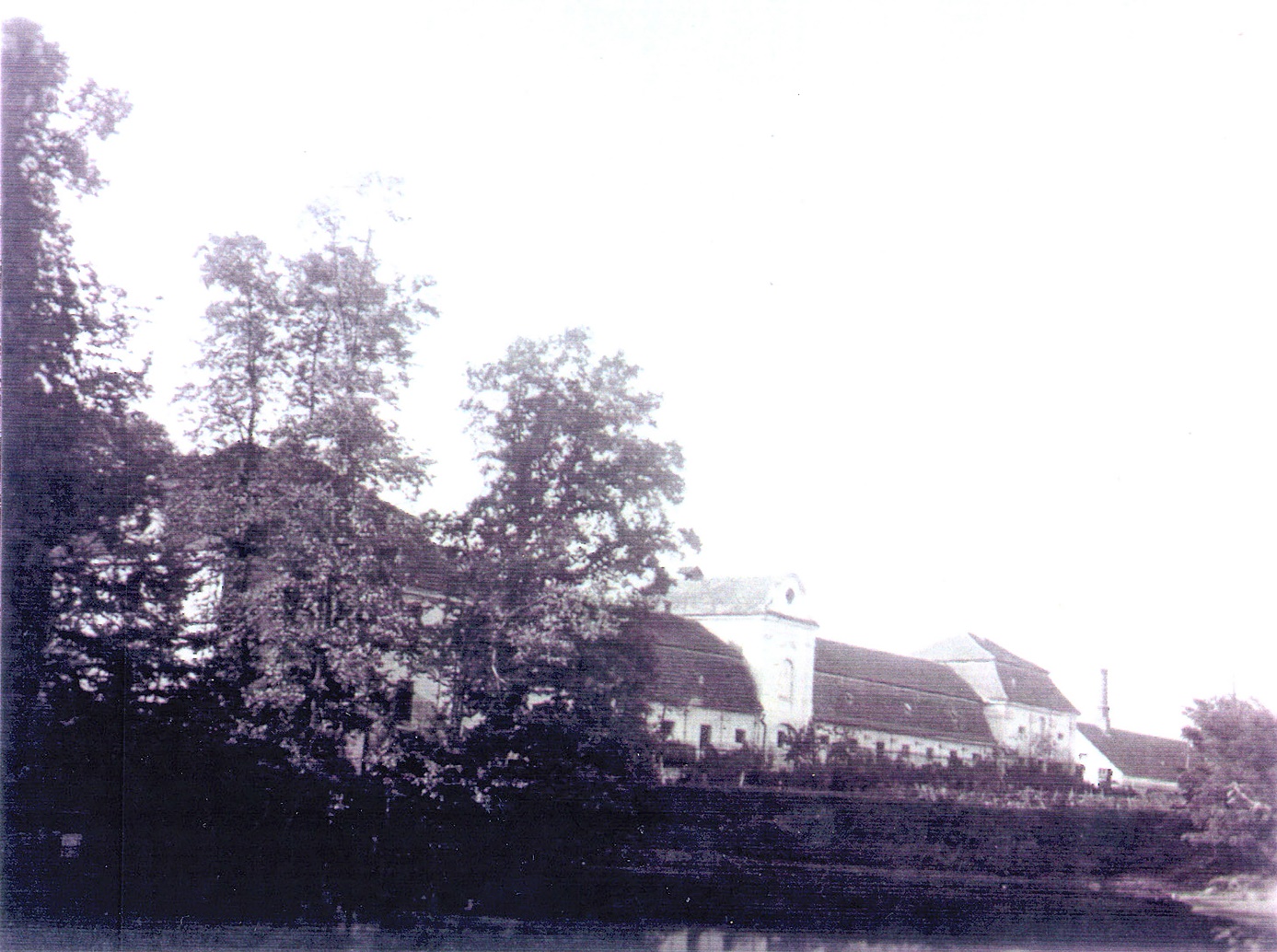 Rittergut Wegener, letzte Besitzerin Annemarie von Uthmann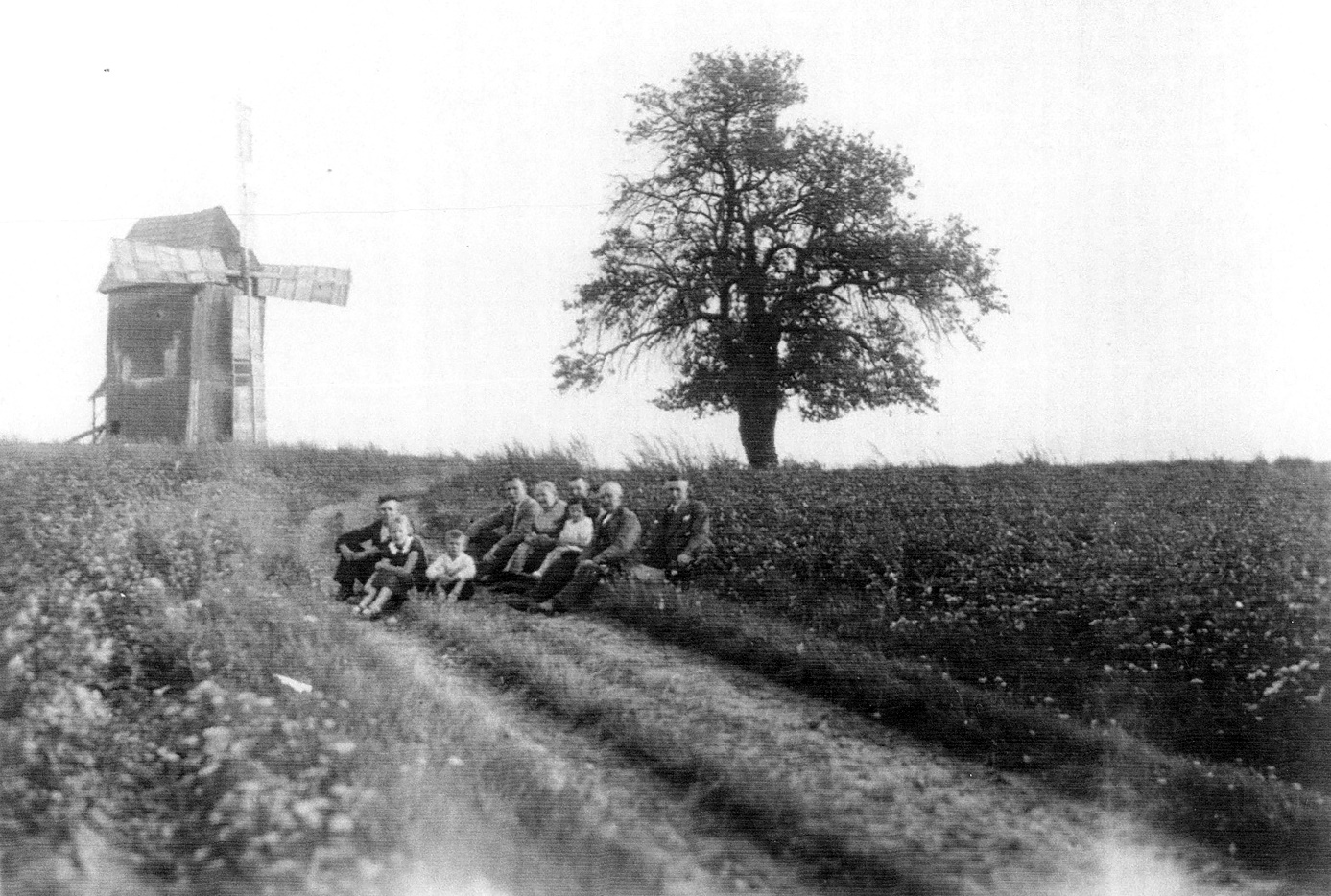 Windmühle